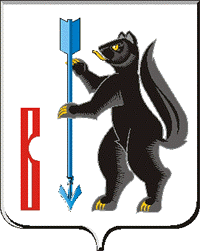 АДМИНИСТРАЦИЯГОРОДСКОГО ОКРУГА ВЕРХОТУРСКИЙП О С Т А Н О В Л Е Н И Еот 20.06.2017г. № 487г. ВерхотурьеО внесении изменений в Устав Верхотурского муниципального унитарного предприятия «Транспорт» городского округа ВерхотурскийВ соответствии с Федеральными законами от 14 ноября 2002г. № 161-ФЗ «О государственных и муниципальных предприятиях», от 6 октября 2003 года № 131-ФЗ «Об общих принципах организации местного самоуправления в Российской Федерации», постановлением Администрации городского округа Верхотурский от 30.05.2017г. № 416 «Об увеличении уставного фонда Верхотурскому муниципальному унитарному предприятию «Транспорт» городского округа Верхотурский», руководствуясь статьей 26 Устава городского округа Верхотурский,ПОСТАНОВЛЯЮ:1. Внести следующие изменения в Устав Верхотурского муниципального унитарного предприятия «Транспорт» городского округа Верхотурский, утвержденный постановлением Администрации городского округа Верхотурский от 15.08.2006г. № 514:в пункте 3.12. после слов «в размере» заменить цифры и слова «100 000 (сто тысяч) рублей» на цифры и слова «492 000 (четыреста девяносто две тысячи) рублей.2. Опубликовать настоящее постановление в информационном бюллетене «Верхотурская неделя» и разместить на официальном сайте городского округа Верхотурский.3. Контроль исполнения настоящего постановления возложить на заместителя главы Администрации городского округа Верхотурский по экономике Ружицкую С.Л.Глава Администрациигородского округа Верхотурский                                                  В.В. Сизиков